Key Stage 1 Well Being Questionnaire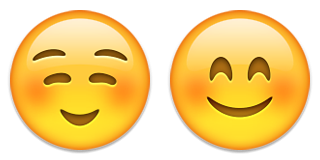 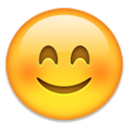 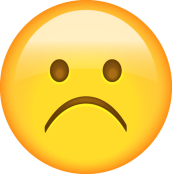 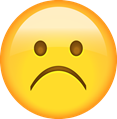 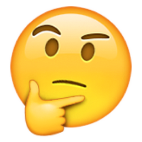 I feel safe in schoolI feel happy in schoolI know all the people in my classI know what bullying isIf I see bullying I know what to doAll children all welcome in our school, whatever their ability or disabilityIn our school it is great to be DifferentIt is great to be friends with people who are different to meI know there are lots of different types of familiesI know what Equality meansI know what No Outsiders meansI like being me